Systems LoginDData HRMS Creatio product is a web resource therefore follow the respective link to launch the system. SYSTEM LOGIN window will open. Login to the system using your personal Login and Password.To log in:Enter the Login and Password in the appropriate fields: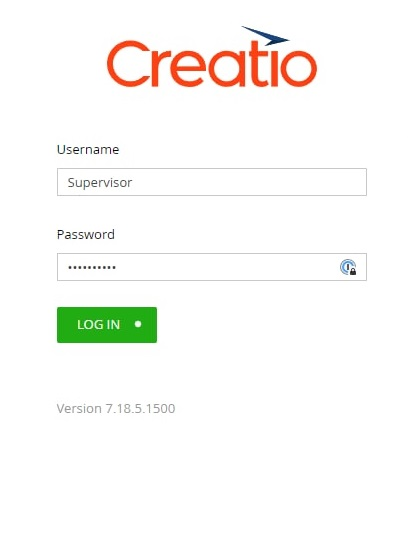 1. Click [Login].Login to "DData HRMS" is completed.System settings management[System Settings] is used to further configure the system sections.System settings allow to switch on/off the use of HRMS DDATA functionality during the work of employees. When enabled, HRMS DDATA functionality becomes mandatory.List of HRMS functionality available for on/off switching:• Use work schedules• Use KPI• Use Offboarding• Use Onboarding• Use skills and scope of competence• Use functional responsibilitiesDefault settings:• Product version in use• Country by default• Mandatory indication of position and departmentTo switch on/off HRMS DDATA functionality:Note: Functionalities are enabled by default.Click the button in the upper left corner (it displays your current workplace)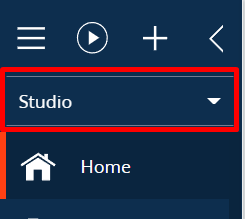 Select the desired workplace from the drop-down list [Studio] and click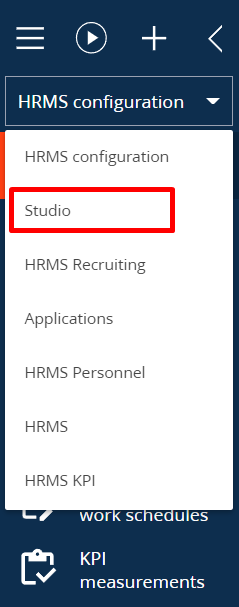 Go to [System settings] section;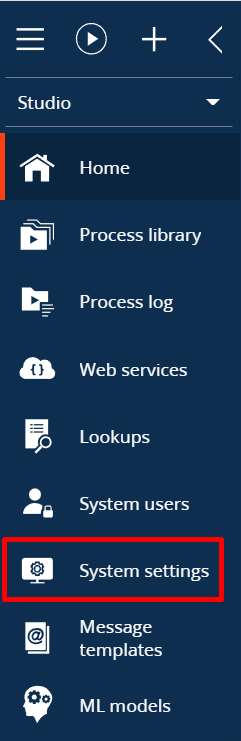 Select Directory DDATA HRMS;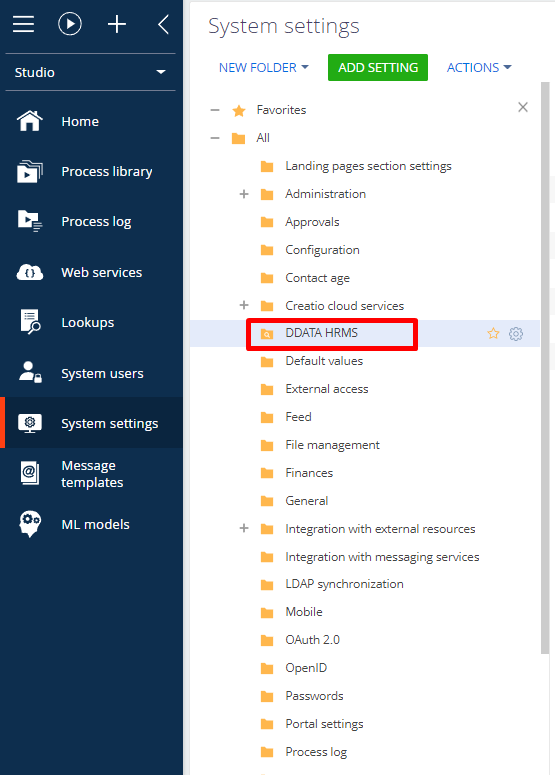 Select the necessary functionality from the list and click [Open];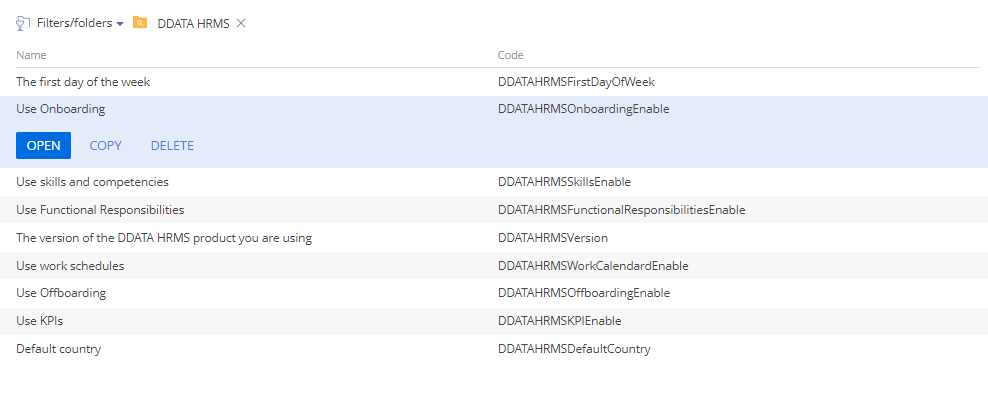 Tick the checkbox [Use by default] to enable the functionality or remove the tick to disable the functionality.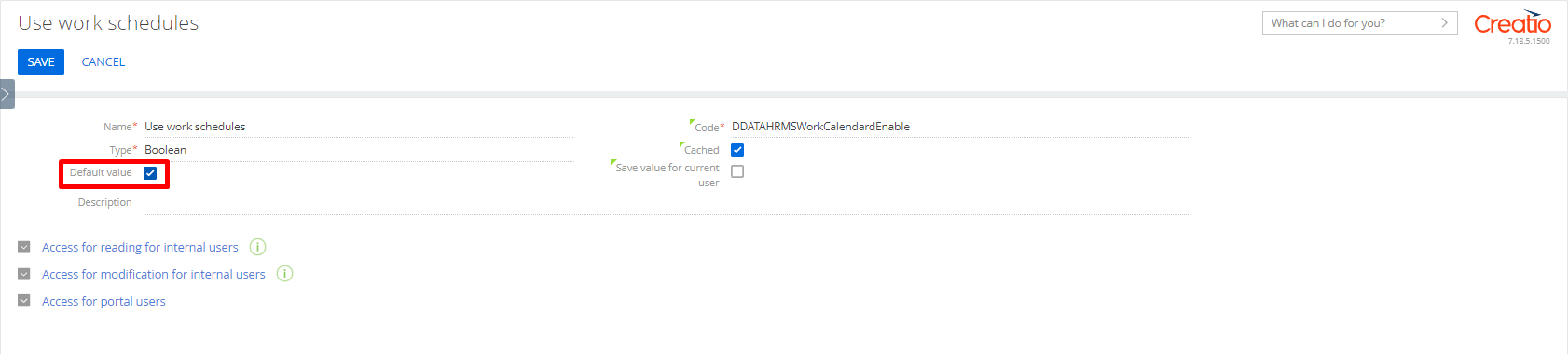 Click the [Save].To open [System settings] from any section, press the   in the upper right corner of the application and select [Open system designer] - [System configuration] - [System settings].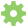 DirectoryThe system has pre-configured directory. Only users with system administrator or HRMS manager roles are provided with an access to reference books.How to add new levels of skills and scope of competence to the systemFollow the steps below to add new levels of skills and scope of competence to the system:Open the workplace [Studio]Go to section [Directories]In the dynamic group [HRMS], find and open the directory [Employee skills levels]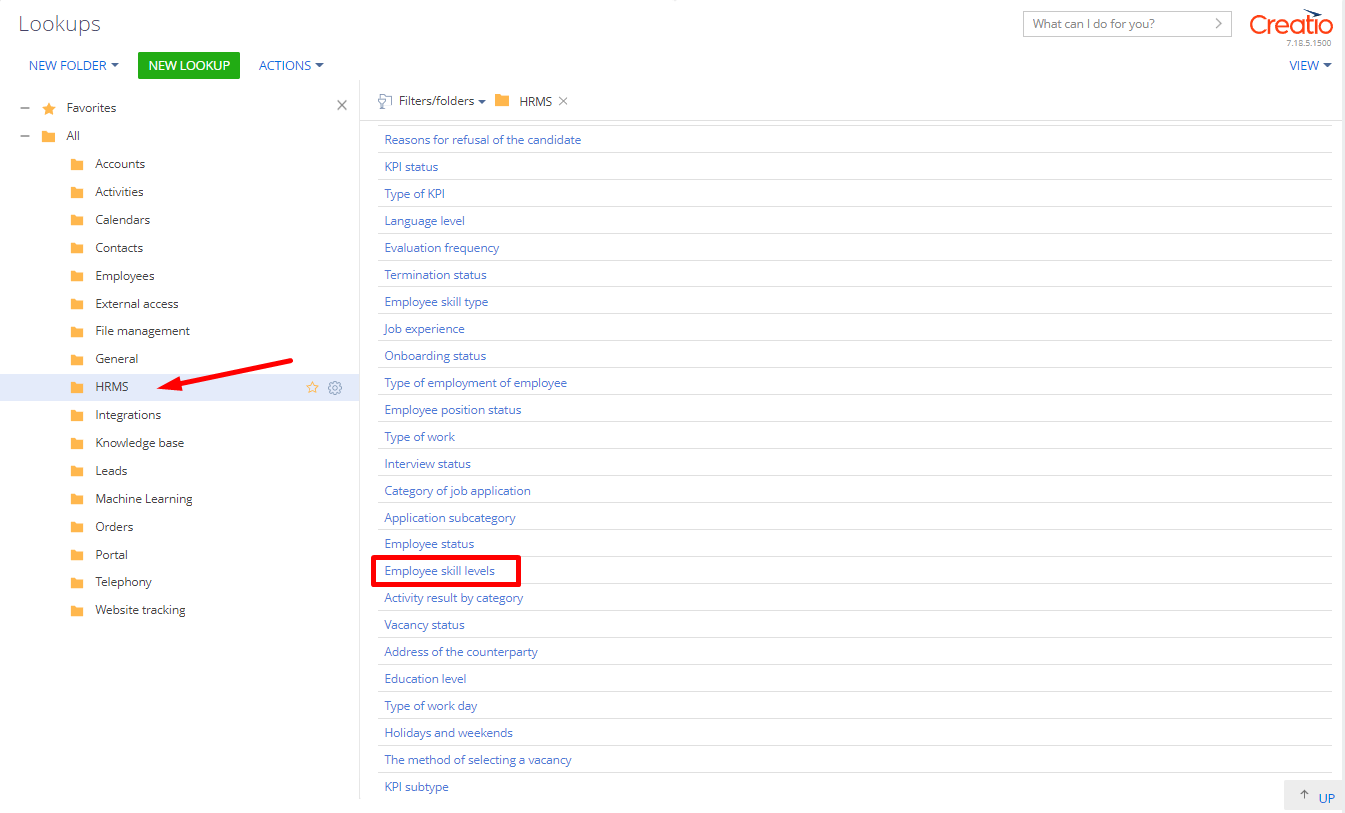  Click [Add]Fill in the following fields that appear: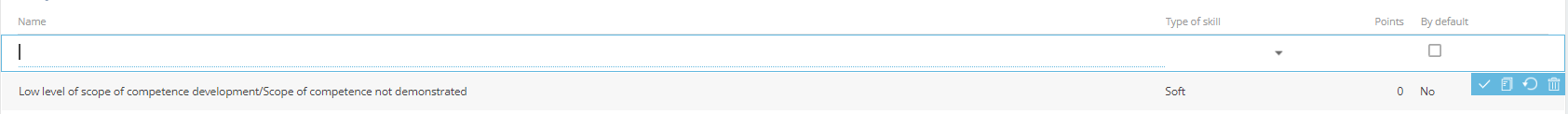 • [Title]• [Skill Type] click  to open the drop-down list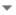 • [Points]• [Default] to set the default level Click   to save the entry of the employee's new skill level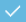 Adding Onboarding status to the directoryFollow the steps below to add new onboarding status to the system:Open workplace [Studio]Go to section [Directories]In folder [HRMS], find and open directory [Onboarding status] 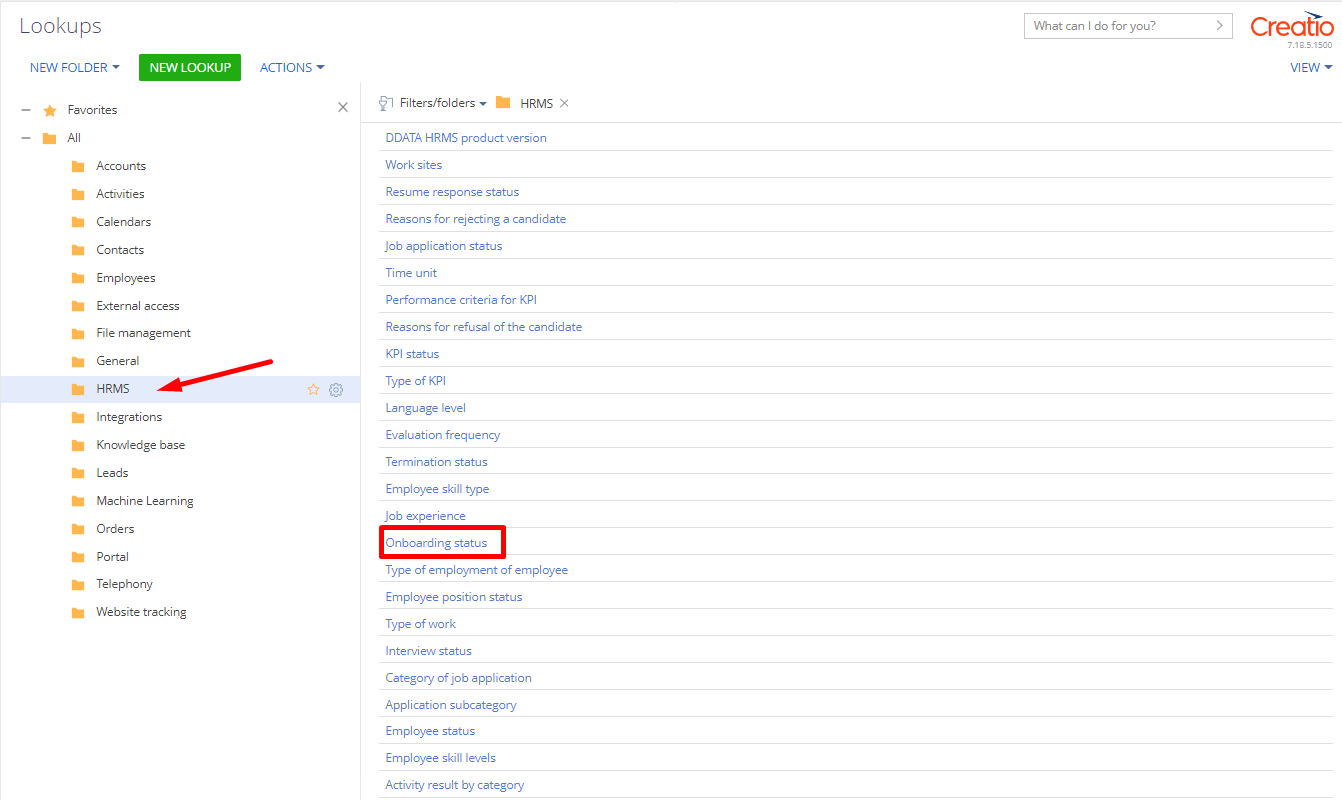 Click [Add]Fill in the required fields:• [Title]• [Calendar days]If necessary, fill in the optional fields:• [Description]• [Negative]Click  to save the entry of the employee's new onboarding statusAdding Dismissal status to directory Follow the steps below to add new dismissal status to the system:1. Open workplace [Studio]2. Go to section [Directory] 3. Go to folder [HRMS], find and open directory [Dismissal status]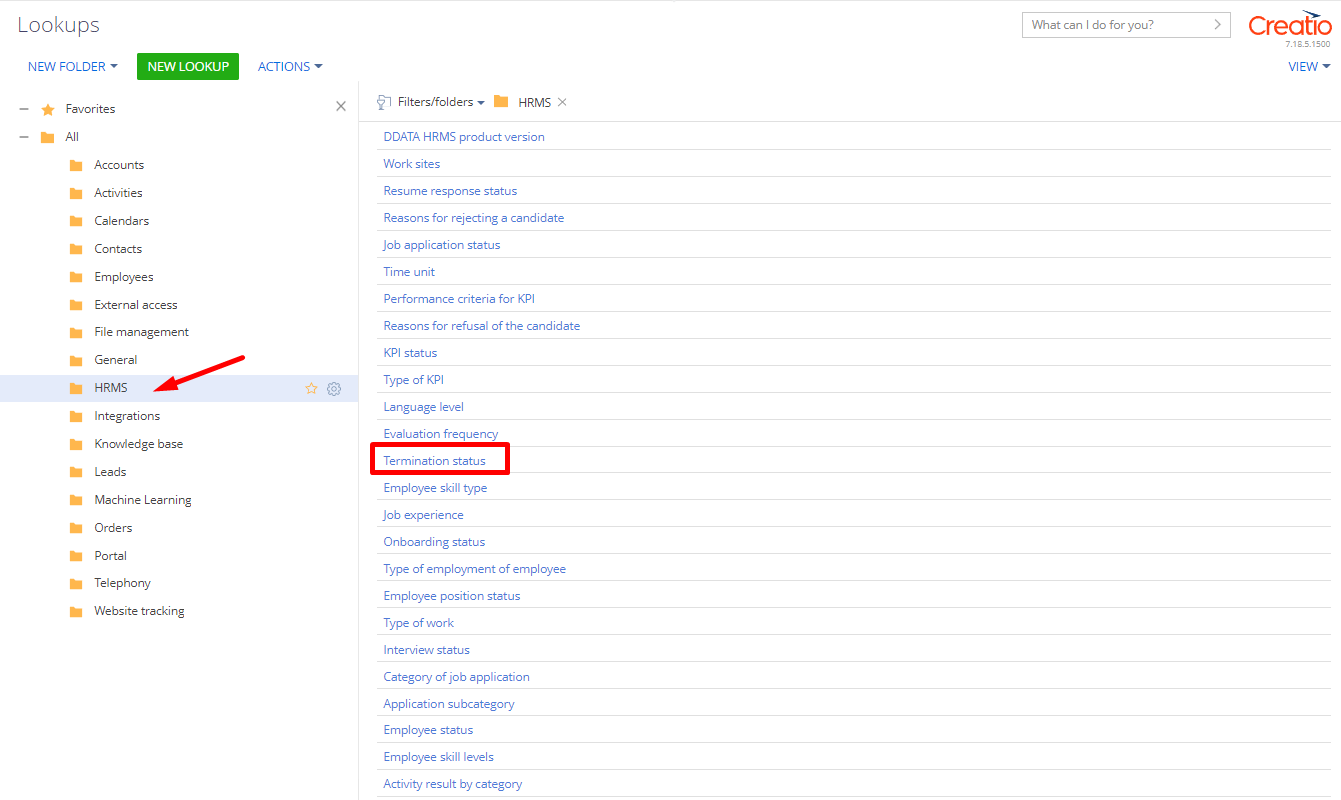 Click [Add]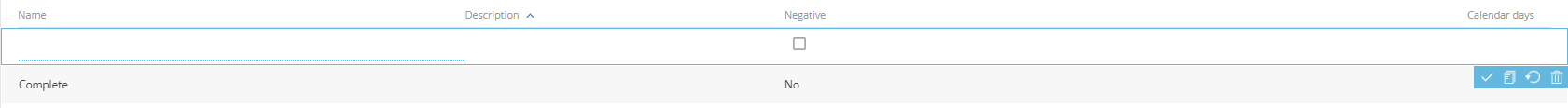 Fill in the required fields:• [Title]• [Calendar days]If necessary, fill in the optional fields:• [Description]• [Negative] Click  to save the entry of the employee's new dismissal statusSystem settingDefault settingDescriptionWork schedule OnThe "Work schedule" field becomes mandatory for filling out in the following sections:Positions of employeesEmployeesKPIOnThe "KPI" detail is enabled for display and filling out in the following sections:DepartmentsEmployeesOffboardingOnThe "Offboarding" detail is enabled for display and filling out in the following sections:EmployeesOnboardingOnThe "Onboarding" detail is enabled for display and filling out in the following sections:EmployeesSkills and scope of competenceOnThe "Skills" and "Scope of competence" detail is enabled for display and filling out in the following sections:Positions of employeesVacanciesInterviewsContactsEmployeesFunctional responsibilitiesOnThe "Functional responsibilities" detail is enabled for display and filling out in the following sections:DepartmentsPositions of employeesVacanciesInterviewsContactsEmployeesSystem settingOptionsDescriptionProduct version in useHRMS FullEnables conducting interviews with candidates in the "Interviews" sectionProduct version in useHRMS LiteEnables conducting interviews with candidates in the "Contacts" sectionCountry by defaultUkraineUsed to calculate working days, to take into account weekendsImportantA skill and competence level marked with [Use by default] will be automatically set for skills and scope of competence added to a vacancy.